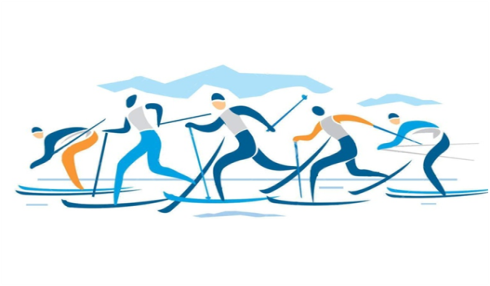 ПРОФСОЮЗ  РАБОТНИКОВ НАРОДНОГО ОБРАЗОВАНИЯ РОССИИПОЛЕВСКАЯ ГОРОДСКАЯ ОРГАНИЗАЦИЯ ПРОФСОЮЗАСПОРТИВНЫЙ ВЫПУСК 27 февраля        27 февраля в спортивном зале школы 20 прошли  последние игры по волейболу среди команд дошкольных учреждений. Соревнования были посвящены приближающейся знаменательной дате в жизни всего нашего народа- 75 летию Победы в Великой Отечественной войне.     Команды  11 детских садов  представляли коллективы в турнире. Впервые на волейбольную площадку вышла команда детского сада № 54 ( заведующий –Пронина Н.И., председатель профкома –Вотинцева О.А. ).   Нельзя назвать новичками команды дошкольных учреждений  28,43,49,53,70- все они  уже  не раз участвовали в соревнованиях. Продолжают держать лидерство  коллективы  детских садов № 34,40,51,63,69.     Окончательные итоги первенства будут подводиться 5 марта на расширенном заседании Президиума ГК Профсоюза с приглашением судей соревнований .   Волейбол – вид спорта, который как никакой другой формирует коллектив, формирует ответственность за результат своей деятельности, организует и сплачивает работников.     Со временем  в городе формируется спортивный    имидж организации, в том числе и по спортивным  успехам. Приятно осознавать , что те, кто участвует в соревнованиях своими усилиями приносят  спортивные дивиденды в копилку  авторитетности своего   детского сада.     Мы поздравляем всех , кто принимал участие  в соревнованиях, благодарим судью соревнований – Бабушкина  Григория Павловича- справедливого, уравновешенного, доброжелательного  спортсмена. С ним приятно работать и капитанам команд,  и всем участникам соревнований.       Ждем результатов. Надеемся, что они предсказуемые и приятные для всех !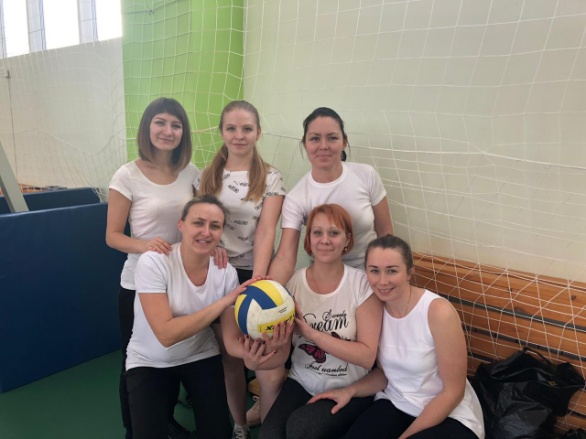 